Publicado en Barcelona el 01/06/2023 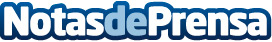 KEPServerEX rompe barreras permitiendo conectividad para más del 95% de los dispositivos industrialesUna solución pensada para acelerar la transformación digital de todo el sector industrial: KEPServerEX permite la conectividad con activos de cualquier fabricante, sin importar su antigüedad o protocolo de comunicaciónDatos de contacto:Víctor L. Planells645210813Nota de prensa publicada en: https://www.notasdeprensa.es/kepserverex-rompe-barreras-permitiendo Categorias: Nacional Industria Farmacéutica Madrid Cataluña País Vasco Industria Alimentaria Software Servicios Técnicos Industria Automotriz Innovación Tecnológica Sector Energético Digital http://www.notasdeprensa.es